Curriculum VitaePersonal details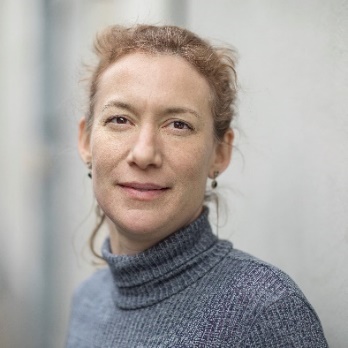 Name				Elise van Nederveen Meerkerk (she, her)Email address			e.j.v.vannederveenmeerkerk@uu.nl Website			https://elisenederveen.com/ Born				15 August 1975 in Zaltbommel Nationality			Netherlands Family situation		single mother, 2 children (18 and 16 years old)EducationMarch 2007 			PhD, Vrije Universiteit Amsterdam/IISH (Advisor: Jan Lucassen). Sept. 1993 – Aug. 1998	Economic and Social History, Utrecht University. Sept. 1987 –  June 1993	Christelijk Gymnasium, Utrecht. Academic work experienceFeb. 2020 – present	Full professor of Economic and Social History (tenured), Utrecht University (1.0 fte; 0.5 research, 0.5 teaching – NB from Oct. 2018-Sept. 2023: 0.8 research, 0.2 teaching). June 2017 – June 2020 		Distinguished professor Comparative history of households, gender and work at Radboud University Nijmegen, supported by the Unger van Brero Fund.Sept. 2017 – Feb. 2020	Associate professor Economic and Social History (tenured), Utrecht University (1.0 fte; 0.5 research, 0.5 teaching – NB from Oct. 2018-Sept. 2023: 0.8 research, 0.2 teaching)Jan. 2013 – Aug. 2017	Associate professor Rural and Environmental History (tenured), Wageningen University and Research (1.0 fte; 0.8 research, 0.2 teaching).April 2012 – Dec. 2012 	Senior researcher (tenured) IISH Amsterdam (0.8 fte research). Dec. 2008 – March 2012 	Postdoctoral researcher IISH, NWO Klein programma Giving in the 				Golden Age (0.8 fte research). Jan. 2008 – May 2012	Lecturer Economic and Social History Leiden University (0.2 fte). June 2007 – Nov. 2008 	Postdoctoral researcher Leiden University, NWO-VIDI project Civil Services and Urban Community, the Netherlands, 1500-1795 (0.8 fte research). Sept. 2007 – Dec. 2007 	Lecturer History Utrecht University (0.2 fte teaching).April 2007 – May 2007 	Postdoctoral researcher IISH, ‘The Hanse and after: State 				formation, capital and the efficiency of institutions, ca. 1450- 				1680’ (0.8 fte research). March 2002 – March 2007	PhD student IISH, Dissertation De draad in eigen handen. Vrouwen en loonarbeid in de Nederlandse textielnijverheid, 1580-1810 (until June 2004 1.0 fte research, thereafter 0.8 fte). Nov. 2001 – Feb. 2002 	NEHA/Imagine IC: Researcher and text writer CD-rom Gebedshuizen migranten in Amsterdam, 1600-2000 (1.0 fte research). Juli 2000 – Oct. 2001 	Researcher and co-author business history Philips Pension Fund NEHA (1.0 fte research). Feb. 2000 – June 2000 	Junior researcher IISH, business history ASN-bank (1.0 fte research). Juli 1999 – Jan. 2000 		Junior researcher Contract Research OGC, Utrecht University, 					business history Nederlandsche Rhijn Spoorweg-Maatschappij 					(0.6 fte research). Key publications (for all publications, see research output, p. 7)2019	Elise van Nederveen Meerkerk, Women, work and colonialism in the Netherlands and Java. Comparisons, contrasts, connections, 1830-1940 (London etc.: Palgrave Macmillan, 2019). 2017	Elise van Nederveen Meerkerk, ‘Challenging the de-industrialization thesis. Gender and indigenous textile production in Java under Dutch colonial rule, ca. 1830-1940’, Economic History Review (2017) 1219–1243. 2016	Elise van Nederveen Meerkerk, ‘Grammar of difference? Labour policies and social norms on work and gender in the Netherlands and the Netherlands Indies, ca. 1800-1940’, International Review of Social History 61: S24 (2016) 137-164. 2015	Elise van Nederveen Meerkerk, Dirk Hoerder and Silke Neunsinger (eds.), Towards a global history of domestic and care workers (Leiden: Brill Academic Publishers, 2015).2012	Elise van Nederveen Meerkerk and Ariadne Schmidt, ‘Reconsidering the ‘first male breadwinner economy’. Long-term trends in female labor force participation in the Netherlands, c. 1600-1900’, Feminist Economics 18:4 (2012) 69-96.Awarded project proposals and other grantsTotal grant money 2002-2021: 3,728,800 euro2021	[with Belle Derks, Corinne Boter and Selin Dilli] 2 PhD positions in the UU-SCOOP programme (400,000 euro).2017	ERC Consolidator Grant (Oct. 2018-Oct. 2023; 2,000,000 euro).2017	Fellowship Netherlands Institute for Advanced Studies Amsterdam (Sept. 2017-Jan. 2018; 11,000 euro).2013	[with Kate Frederick and Ewout Frankema] NWO-subsidy PhD-project Kate Frederick “Unraveling the African textile riddle”  (Sept. 2013-Aug. 2017; 200,000 euro). 2013	Subsidy research project Van Winter fonds “Working from the local to the national” (Spring 2014; 15,000 euro).2013	Conference subsidy Van Winter fonds “Towards a global history of domestic workers” (Sept. 2013; 8,000 euro).2013	Conference subsidy Van Winter fonds “Prostitution in world cities, 1600-2000” (April 2013; 8,000 euro).2013 	Aspasia-premium NWO, for tenured position associate professor (Jan. 2013-Dec. 2017; 100,000 euro).2012	Vidi-subsidy NWO, research project “Industriousness in an imperial economy” (Jan. 2013-Feb. 2018; 800,000 euro).2011	[with Lex Heerma van Voss] Substitution subsidy NWO dissertation Cor Smit (Jan. 2012-Dec. 2012; 21,000 euro).2008	Leids Universitair Fonds & Faculteit Geesteswetenschappen UL, Travel Grant Berkshire Conference (May 2008; 1,800 euro).2006	Conference subsidy KNAW “Child labour’s global past” (Nov. 2006; 5,000 euro).2004	Conference subsidy KNAW “A global history of textile workers” (Sept. 2004; 5,000 euro).2002	Subsidy Professor Van Winter fonds, dissertation project (Feb. 2002-March 2007; 154,000 euro).Management experience Oct. 2018 – present	Principal investigator and project leader ERC-project “Textile Lab”; team size: 6, 2 PhD students, 3 postdocs.Sept. 2019 – Sept. 2022	Head of the Economic and Social History group UU, team size: circa 45.Aug. 2018 – Aug. 2019	Daily management team Economic and Social History UUJan. 2013 – Feb. 2018 	Principal investigator and project leader NWO Vidi research project “Industriousness in an imperial economy”; team size: 4.Jan. 2013 – Aug. 2017	Daily management (with prof. dr. Ewout Frankema) of Chair Group RHI; team size: 19.Dec. 2010 – Dec. 2012   	Adjunct head Research Department IISH; team size: ca. 40 researchers. Preparing monthly meetings, making short-term and long-term research policy, keeping budgets, solving problems. Oct. 2011 – Dec. 2012	Daily supervision Clio-infra project (NWO-Middelgroot), 2 postdocs and 1 PhD-student. Yearly evaluations, making project budget.Oct. 2011 – Dec. 2012	Daily supervision Giga-project (NWO Open Competitie), 1 PhD student and 1 postdoc. Yearly evaluations, making project budget.PhD supervisions Total supervised: 16Total graduated to date: 8Graduated Daniëlle Teeuwen [co-promotor], Collections in the Golden Age (PhD graduation: Utrecht University, 13 June 2014).Cor Smit [co-promotor], Industrialization and child labour in Leiden, 19th-20th centuries (PhD graduation: Utrecht University, 25 August 2014).Pim de Zwart [co-promotor], Wages and living standards in pre-industrial Asia and South-Africa (PhD graduation (cum laude): Utrecht University, 17 April 2015).Corinne Boter [co-promotor], The Dynamics of the household. Labour division in Dutch households 1830-1940 (PhD graduation: Wageningen University, 16 June 2017).Angus Dalrymple-Smith [2nd promotor], The Economic impact of the slave trade on Africa (PhD graduation: Wageningen University, 6 September 2017).Kate Frederick [2nd promotor], Unraveling the African textile riddle (PhD graduation: Wageningen University, 22 May 2018).Kleoniki Alexopoulou [2nd promotor], Fiscal regimes and state formation in Portuguese Africa (1880s-1970s) (PhD graduation: Wageningen University, 4 December 2018).Harm Zwarts [2nd promotor], History of agricultural research in the Netherlands, 1850-2000. (PhD graduation: Wageningen University, 4 June 2021).Under supervisionAditi Dixit [1st promotor], Household textile production in India and Japan compared, ca. 1880-present. (since October 2018, intended date of thesis: fall 2023).Wilma van den Brink [promotor], Entrepreneurship in the Dutch prostitution sector. (external PhD candidate 0.2 fte, since November 2020, intended date of thesis: t.b.d.).Silke Baas [1st promotor], Gender segmentation and stereotyping in the Dutch medical sector, ca. 1950-present. (since March 2022, intended date of thesis: March 2027).Claudia Hacke [1st promotor], A historical lens on family firms and gender equality in the Netherlands, 1900-2020. (Since June 2022, intended date of thesis: December 2026).Johanna Kruger [2nd promotor], Agentic and communal occupational stereotypes in medical specializations in the Netherlands. (since July 2022, intended date of thesis: June 2026).Aaron Roberts [1st promotor], Cooperation, Cooperatives and Development. (Since October 2022, intended date of thesis: September 2026).Prematurely terminatedFaheem Rokadiya [1st promotor], From handloom weavers to factory production: a diachronic comparison of textile workers in the UK and China. (from October 2018 to October 2021, resigned without finishing the project).Louella de Graaf [co-promotor], Between forced labor and market work. Javanese households, the allocation of labour, and consumption under colonial rule, 1830-1940 (January 2013-June 2014. Terminated after formal 18 months’ evaluation).Fellowships, memberships of academic committees and boardsJan. 2023 – present 	Board member Nederlandsch Economisch-Historisch Archief.Jan. 2023 – present	Board member Unger-Van Brero Fund.Jan. 2023 – present	Board member (chair) Prof. Van Winter Fund.Fall 2022 – present	Member NWO-Vici evaluation committee.Nov. 2021 – present	Board member (treasurer) Dutch Royal Historical Society (KNHG).Oct. 2020 – present 	Member Supervisory Committee manuscript Kessler family (author: dr. Jeroen Koch).2019-present	Member Academic Advisory Board KITLV Leiden.April 2016 – present	Member International Advisory Board European Social Science History Conference.July 2015 – present	Member editorial board Brill Global Economic History Series.  Sep. 2013 – present	Member Academic Advisory Board ITH, International Conference of Labour and Social History.Jan. 2013 – present	Honorary Research Fellow IISH.2021	Member international evaluation committee research Faculty of Arts, KU Leuven, Belgium.Spring 2020 – Fall 2022	Chair, NWO-SSH Roundtable Philosophy, History and Religion Studies.Fall 2015 – Fall 2022	Member Jury Van Winter Prize.Spring 2017-Aug. 2021	Member editorial board Brill Research Data Journal for the Humanities and the Social Sciences.2018-2020	Member evaluation committee Norwegian Science Foundation.Sept 2017-Jan 2018	Research Fellow at NIAS, AmsterdamFall 2016 – spring 2017	Member NWO-Veni evaluation committee.Fall 2015	Member evaluation committee Vrije Competitie Geesteswetenschappen NWO-FWO.Sep. 2013 – Nov 2018	Editorial Board Social Science History.Jan. 2010 – March 2018	Member editorial committee International Review of Social History.Dec. 2012 – Dec. 2018	Associate editor international peer-reviewed journal Scandinavian Economic History Review.April 2012 – Aug 2017	Member General Board Dutch-Flemish research school for economic and social history N.W. Posthumus Institute. Feb. 2008 – April 2016	Chair Labour Network European Social Science History	Conference.2008	Guest editor (with Manon van der Heijden and Griet Vermeesch).	Journal of Urban History special issue ‘Public Services in the Early 	Modern Europe’ (published 2010).Sept. 2006 –2012	Board member (Academic secretary) IREWOC, International Research Centre for the Work of Children.May 2005 – Dec. 2010	Executive editor Textielhistorische Bijdragen.Nov. 2002 – June 2004	PhD-representative graduate school N.W. Posthumus institute. March 2001 – June 2004	Member editorial board Jaarboek voor  Vrouwengeschiedenis. Feb. 2001 – June 2004	Executive editor NEHA-Bulletin voor Economische Geschiedenis.Relevant courses and certificatesJune 2020-October 2021	Trajectory Leadership for Professionals (Utrecht University).June 2019		    	Senior Teaching Qualification (Utrecht University).March 2019			Basic Teaching Qualification in English (UU).December 2018		Senior Research Qualification (UU).May 2014	Basic University Teaching Qualification Certificate (BKO), Wageningen University.April 2004 – June 2004 	Teaching course for PhD students and junior lecturers, IVLOS 				Utrecht University. Feb. 2004 – March 2004 	MS Office Access advanced course, Vrije Universiteit 				Amsterdam. Sept. 2002 – Oct. 2002 	Presenting in public, University of Amsterdam Jan. 1997 – April 1997 	Elementary course teaching and didactics, IVLOS Utrecht 						University, including internship high school in Gouda 						(HAVO/VWO). Educational activities Lecturing and coordination of several courses at various universities (UU, WUR, UL);Supervision of several BSc, BA and MA theses at Wageningen University, Leiden University and Groningen University; Supervision of internships at Utrecht University;Development of MSc track Politics, Governance and Development WUR (started 2016-2017);Chair Curriculum Committee RMA History Utrecht University (2017-2018; 2018-2019).LanguagesAppendix: Research outputMetricsTotal number of publications: 87Publications in international peer reviewed A- and B- ESF-journals: 27Total number of citations: 794H-index: 17i10 index: 25I – Scientific publicationsI.1 – Books and edited volumes2019	Elise van Nederveen Meerkerk, Women, work and colonialism in the Netherlands and Java. Comparisons, contrasts, connections, 1830-1940 (London etc.: Palgrave Macmillan, 2019). 2019	Elise van Nederveen Meerkerk, Women Workers of the World United. A Comparative History of Households, Gender and Work. Inaugural lecture, Radboud University Nijmegen, 21 December 2018.2017	Magaly Rodríguez García, Elise van Nederveen Meerkerk and Lex Heerma van Voss, Selling Sex in the City: A Global History of Prostitution, 1600s-2000s (Leiden: Brill, 2017).2015	Elise van Nederveen Meerkerk, Dirk Hoerder and Silke Neunsinger (eds.), Towards a global history of domestic and care workers (Leiden: Brill Academic Publishers, 2015).2012	Ulbe Bosma, Elise van Nederveen Meerkerk and Aditya Sarkar (eds.), Mediating Labour. Worldwide Labour Intermediation in the Nineteenth and Twentieth Centuries (Cambridge: Cambridge University Press, 2012).2011 	Kristoffel Lieten and Elise van Nederveen Meerkerk (ed.), Child labour’s global past, 1650-2000 (Bern etc.: Peter Lang Publishers, 2011).2010	Marloes Blomjous, Elise van Nederveen Meerkerk, Hanneke Oosterhof, Vincent Sleebe and Willeke Tijssen (ed.), Patronen in beweging. Veranderingen in de Nederlandse textielgeschiedenis, 1960-2010 (Hilversum: Verloren 2010).2010	Lex Heerma van Voss, Els Hiemstra-Kuperus and Elise van Nederveen Meerkerk (ed.), The Ashgate Companion to the History of Textile Workers, 1650–2000 (Aldershot etc.: Ashgate 2010).2009	Manon van der Heijden, Elise van Nederveen Meerkerk, Griet Vermeesch and Martijn van der Burg (ed.), Serving the urban community. Public services in the Low Countries, c. 1500-1800 (Amsterdam: Aksant 2009).2007 	Elise van Nederveen Meerkerk, De draad in eigen handen. Vrouwen en loonarbeid in de Nederlandse textielnijverheid, 1581-1810 (Amsterdam: Aksant 2007).2002 	Elise van Nederveen Meerkerk and Jan Peet, Een peertje voor de dorst.  Geschiedenis van het Philips Pensioenfonds 1913-2000 (Amsterdam: Aksant 2002).I.2 – Journal articles and book chapters2021	Elise van Nederveen Meerkerk, “Grammar of Difference. General Education in the Netherlands and Java, 1800-1940,” Historical Life Course Studies 10 (March): 119-23.2020	Elise van Nederveen Meerkerk, “Reversal of fortune or continued misery? Ulbe Bosma’s Making of a Periphery reviewed,” International Review of Social History 65:3, 495-505.2020	Elise van Nederveen Meerkerk, “Van regionaal naar globaal. Wat kunnen we leren van internationaal vergelijkend historisch onderzoek naar arbeid en gender?”, Tijdschrift voor Sociale en Economische Geschiedenis 17(1): 77-95.2020	Kirsten Kamphuis and Elise van Nederveen Meerkerk, “Education, labour and discipline: New perspectives on indigenous children in colonial Asia,” International Review of Social History 65:1, 1-14.2019	Elise van Nederveen Meerkerk, "Gender and Empire. Postcolonial perspectives on women and gender in the "West" and the "East", 17th-20th centuries", in: Enrica Asquer e.a. (eds.), Vingt-cinq ans après. Les femmes au rendez-vous de l’histoire, Rome: Ecole Française de Rome, 397-416.2018	Elise van Nederveen Meerkerk, ‘Threads of imperialism. Colonial institutions and gendered labour relations in the textile industry in the Dutch Empire’, in: Karin Hofmeester and Pim de Zwart, Colonialism, Institutional Change and Shifts in Global Labour Relations (Amsterdam: Amsterdam University Press 2018) 135-172.2017	Elise van Nederveen Meerkerk, ‘Challenging the de-industrialization thesis. Gender and indigenous textile production in Java under Dutch colonial rule, ca. 1830-1940’, Economic History Review 70:4 (2017), 1219–1243.2017	Elise van Nederveen Meerkerk, ‘A gender analysis of global sex work, 1600 to the present’, in: Rodríguez García et al., Selling Sex in World Cities,  801-832.2017	Magaly Rodríguez García, Elise van Nederveen Meerkerk and Lex Heerma van Voss, ‘Selling Sex in World Cities, 1600s–2000s: An Introduction’, in: Rodríguez García et al., Selling Sex in World Cities, 1-21.2017	Elise van Nederveen Meerkerk, Magaly Rodríguez García and Lex Heerma van Voss, ‘Sex Sold in World Cities, 1600s–2000s: Some Conclusions to the Project’, in: Rodríguez García et al., Selling Sex in World Cities, 861-880. 2017 	Elise van Nederveen Meerkerk, ‘Entangled Histories: Unraveling the Impact of Colonial Connections on both Javanese and Dutch Women’s Work and Household Labour Relations, ca. 1830-1940’, Journal of Gender Studies 20:1 (2017), 35-59.2017 	Elise van Nederveen Meerkerk, ‘Temporary service? Domestic work and the life cycle from pre-industrial times to the present day, viewed from a global perspective’, Geschichte und Gesellschaft 43:2 (2017), 217-239.2017 	Elise van Nederveen Meerkerk, ‘Big questions and big data. The role of labour in recent global economic history’, International Review of Social History 62:1 (2017), 95-121.2017	Karin Hofmeester and Elise van Nederveen Meerkerk, ‘Family, demography and labour relations: an introduction’, History of the Family 22:1 (2017) 3-13.2016	Elise van Nederveen Meerkerk, ‘Grammar of difference? Labour policies and social norms on work and gender in the Netherlands and the Netherlands Indies, ca. 1800-1940’, International Review of Social History 61: S24 (2016) 137-164. 2015	Elise van Nederveen Meerkerk, ‘Vergelijkingen en verbindingen. De arbeidsdeelname van vrouwen in Nederland en Nederlands-Indië, 1813-1940’, Low Countries History Review 130:2 (2015) 13-43.2015	Elise van Nederveen Meerkerk, “Domestic work in the colonial context: race, color, and power in the household. An introduction”, in: Elise van Nederveen Meerkerk, Dirk Hoerder and Silke Neunsinger, Towards a global history of domestic and care workers (Leiden: Brill Academic Publishers, 2015) 243-253.  2015	Elise van Nederveen Meerkerk, Silke Neunsinger and Dirk Hoerder, “Domestic Workers of the World: Histories of Domestic Work as Global Labor History”, in: idem, Towards a global history of domestic and care workers (Leiden: Brill Academic Publishers, 2015) 1-24.2014	Elise van Nederveen Meerkerk and Richard Paping, ‘Beyond the census. Reconstructing Dutch women's labour market participation in agriculture in the Netherlands, ca. 1830–1910’, The History of the Family 19:4 (2014) 447–468.2014	Elise van Nederveen Meerkerk, ‘Gender and Economic History. The Story of a Complicated Marriage’, Low Countries Journal of Social and Economic History 11:2 (2014) 371-393. 2014	Marco H.D. van Leeuwen, Elise van Nederveen Meerkerk and Lex Heerma van Voss, ‘Provisions for the elderly in northwestern Europe: an international comparison of almshouses, sixteenth–twentieth centuries’, Scandinavian Economic History Review  62:1 (2014) 1-16. 2014	Elise van Nederveen Meerkerk and Daniëlle Teeuwen, ‘The Stability of Voluntarism. Financing Social Care in Early Modern Dutch Towns Compared with the English Poor Law, c. 1600-1800’, European Review of Economic History 18:1 (2014) 82-105.2014	Elise van Nederveen Meerkerk, “Long live the library! The Book Collections of the IISH, in Particular the KNAW Library”, in: Aad Blok, Jan Lucassen and Huub Sanders, “A Usable Collection: Essays in honour of Jaap Kloosterman on Collecting Social History (Amsterdam: Amsterdam University Press, 2014) 264-273. 2014	Elise van Nederveen Meerkerk and Ariadne Schmidt, ‘Le travail des femmes et des enfents dans une société industrieuse: les Provinces-Unies (XVIIe-XIXe siècle)’, in: Corinne Maitte and Didier Terrier, Les temps du travail. Normes, pratiques, évolutions (XIVe-XIXe siècle) (Rennes: Presses Universitaires de Rennes, 2014) 433-453.2013	Elise van Nederveen Meerkerk, ‘Industriousness in an imperial economy. Delineating new research on colonial connections and household labour relations in the Netherlands and the Netherlands Indies’, Workers of the World. International Journal on Strikes and Social Conflicts. Special Issue on Global Labour History I:3 (May 2013) pp. 102-117. http://www.workersoftheworldjournal.net/images/WW_3.pdf 2013	Elise van Nederveen Meerkerk, Daniëlle Teeuwen, ‘Keeping Up the Good Works: Voluntary Giving and the Financial Maintenance of Charitable Institutions in Dutch Towns, c. 1600-1800’, in: Francesco Ammannati (ed.) Assistenza e solidarietà in Europa Secc. XIII-XVIII = Social assistance and solidarity in Europe from the 13th to the 18th Centuries : atti della “Quarantaquattresima Settimana di Studi”, 22-26 aprile 2012 (Firenze: Firenze University Press, 2013) 179-207.2012	Elise van Nederveen Meerkerk en Ariadne Schmidt, ‘Reconsidering the ‘First Male Breadwinner Economy’. Long-term Trends in Female Labor Force Participation in the Netherlands, c. 1600-1900’, Feminist Economics 18:4 (2012) 69-962012	[with Ulbe Bosma and Aditya Sarkar], ‘Mediating Labour: An Introduction’, International Review of Social History 57 (2012) 1-15. 2012	Elise van Nederveen Meerkerk, ‘The will to give. Charitable bequests and community building in the Dutch Republic, c. 1600-1800,’ Continuity and Change 27:2 (2012) 241-270.2012	Manon van der Heijden, Elise van Nederveen Meerkerk and Ariadne Schmidt, ‘Repliek 'Terugkeer van het patriarchaat? Vrije vrouwen in de Republiek’, Low Countries Journal of Social and Economic History 9:2 (2012) 69-72. 2012	Elise van Nederveen Meerkerk, ‘Vrouwenarbeid en de organisatie van de textielproductie in de Republiek der Verenigde Nederlanden (ca. 1580-1795)’, Textielhistorische Bijdragen 52 (2012) 90-115. 2012	Elise van Nederveen Meerkerk, ‘Employment, education and social assistance. The economic attraction of early modern cities’, in: Leo Lucassen and Wim Willems (eds.), Living in the city. Urban institutions in the Low Countries, 1200-2010  (New York: Routledge 2012) 84-102.2012 	Elise van Nederveen Meerkerk, ‘The first ‘male breadwinner economy’? Dutch married women’s and children’s paid and unpaid work in Western Europe perspective, c. 1600-1900’, in: Marcel van der Linden en Leo Lucassen (red.) Working on labor. Essays in honor of Jan Lucassen (Leiden: Brill 2012) 323-352.2012	Manon van der Heijden, Elise van Nederveen Meerkerk, Ariadne Schmidt, ‘Religion, Economic Development and Women’s Agency in the Dutch Republic’, in: Francesco Ammannati (ed.), Religion and religious institutions in the European economy, 1000-1800. Atti della “Quarantatreesima Settimana di Studi” 8-12 maggio 2011 (Firenze 2012). 2012	Elise van Nederveen Meerkerk, ‘Fare storia globale del lavoro’, in Christian G. De Vito (red.), Global labour history. A storia del lavoro al tempo della “globalizzazione” (Verona 2012) 108-140.2011	Elise van Nederveen Meerkerk, ‘Donner après la mort. Les dons charitables et la culture urbaine du don à Utrecht et à Zwolle, de 1600 à 1800’, in: C. Denys, J. Houssiau and F.-J. Ruggiu, Les villes à la confluence des historiographies belge, française et néerlandaise (fin du Moyen Age-début du XIXe siècle) Studiae Bruxellae (Brussel: 2011-2012) 145-176.2011	Elise van Nederveen Meerkerk and Kristoffel Lieten, ‘Child labour’s global past, 1650-2000: an introduction’, in: Lieten and Van Nederveen Meerkerk, Child labour’s global past (Bern etc. : Peter Lang Publishers 2011) 11-34.2010	Elise van Nederveen Meerkerk, ‘Professionalization of public service: civil servants in Dordrecht, 1575-1795’, Journal of Urban History 36:3 (2010) 345-367. 2010	Elise van Nederveen Meerkerk, ‘Market wage or discrimination? The remuneration of male and female wool spinners in the seventeenth-century Dutch Republic’, Economic History Review 63:1 (2010) 165-186. 2010	Elise van Nederveen Meerkerk, "Att klä världen. Textilarbetare och globaliserinng 1650-2000. Erfarenheter och resultat av ett kollektivt forskningsprojekt". Arbetarhistoria 136:4 (2010) 33-46.2010	Elise van Nederveen Meerkerk, ‘Geven na de dood. Liefdadige giften en stedelijke geefcultuur in Utrecht en Zwolle, 1600-1800’, Stadsgeschiedenis 5:2 (2010) 129-147. 2010	Elise van Nederveen Meerkerk, ‘Creatief met het archief: over het opsporen van economische activiteiten van Leidse vrouwen in de vroegmoderne tijd’, Leids Jaarboekje 102 (2010) 19-40. 2010 	Danielle van den Heuvel and Elise van Nederveen Meerkerk, 'Huishoudens, werk en consumptieveranderingen in vroegmodern Holland', Holland. Historisch Tijdschrift 42:2 (2010) 102-124. 2010	Elise van Nederveen Meerkerk en Lex Heerma van Voss, ‘Veranderende patronen in de historiografie van textiel. Vijftig jaar Textielhistorisch Bijdragen’, in: Blomjous e.a. (ed.), Patronen in beweging (Hilversum: Verloren 2010) 13-33. 2010	Elise van Nederveen Meerkerk, ‘Gelopen race of glansrijke doorstart? De effecten van globalisering op de Nederlandse textielindustrie, 1960-2010’, in: Blomjous e.a. (ed.), Patronen in beweging (Hilversum: Verloren 2010) 73-89. 2010	Elise van Nederveen Meerkerk, ‘Covering the World: Textile Workers and Globalization, 1650–2000 Experiences and Results of a Collective Research Project’, in: Marcel van der Linden (ed.), Labour History Beyond Borders: Concepts and Explorations (Linz, etc: ITH 2010) 111-138.2010	Els Hiemstra-Kuperus, Lex Heerma van Voss, and Elise van Nederveen Meerkerk, ‘Introduction,’ in: Heerma van Voss, Hiemstra and Van Nederveen Meerkerk, The Ashgate Companion to the History of Textile Workers, 1650–2000 (Aldershot etc.: Ashgate 2010) 1-16. 2010	Elise van Nederveen Meerkerk, Lex Heerma van Voss and Els Hiemstra-Kuperus, ‘The Netherlands,’ in: Heerma van Voss, Hiemstra and Van Nederveen Meerkerk, The Ashgate Companion to the History of Textile Workers, 1650–2000 (Aldershot etc.: Ashgate 2010) 363-398. 2010	Elise van Nederveen Meerkerk, Lex Heerma van Voss and Els Hiemstra-Kuperus, ‘Covering the world: some conclusions to the project,’ in: Heerma van Voss, Hiemstra and Van Nederveen Meerkerk, The Ashgate Companion to the History of Textile Workers, 1650–2000 (Aldershot etc.: Ashgate 2010) 773-792.2009	Manon van der Heijden, Elise van Nederveen Meerkerk and Ariadne Schmidt, ‘Terugkeer van het patriarchaat? Vrije vrouwen in de Republiek’, Low Countries Journal of Social and Economic History 6:3 (2009) 26-52. 2009	Elise van Nederveen Meerkerk, ‘Marktwerking of discriminatie? Spinlonen van mannen en vrouwen in de zeventiende-eeuwse Nederlandse textielnijverheid’, Low Countries Journal of Social and Economic History 6:1 (2009) 53-79. 2009	Elise van Nederveen Meerkerk, ‘Werkgelegenheid, opleiding en onderstand. De economische aantrekkingskracht van vroegmoderne steden’, in: Leo Lucassen and Wim Willems (ed.), Waarom mensen in de stad willen wonen (Amsterdam: Bert Bakker, 2009), 103-123.2009 	Elise van Nederveen Meerkerk, ‘Child labour in proto-industrial and industrializing Netherlands’, in: Hugh Hindman (ed.), The World of Child Labor: An Historical and Regional Survey (New York: ME Sharpe 2009), 625-628.2009	Elise van Nederveen Meerkerk and Griet Vermeesch, ‘Reforming outdoor relief. Changes in urban provisions for the poor in the Northern and Southern Low Countries (c. 1500-1800)’, in: Van der Heijden e.a., Serving the urban community. Public services in the Low Countries, c. 1500-1800 (Amsterdam: Aksant 2009), 135-154.2009	Martijn van der Burg, Manon van der Heijden, Elise van Nederveen Meerkerk and Griet Vermeesch, ‘Introduction’, in: Van der Heijden e.a., Serving the urban community. Public services in the Low Countries, c. 1500-1800 (Amsterdam: Aksant 2009), 7-20.2008	Elise van Nederveen Meerkerk, ‘Couples cooperating? Dutch textile workers, family labour and the ‘industrious revolution’, c. 1600-1800’, Continuity and Change 23 (2008) 237-266. 2008	Danielle van den Heuvel and Elise van Nederveen Meerkerk, ‘Partners in business? An Anglo-Dutch comparison of the cooperation of spouses in early modern trade’, Continuity and Change 23 (2008) 209-216. 2008	Elise van Nederveen Meerkerk and Ariadne Schmidt, ‘Between wage labor and vocation: child labor in Dutch urban industry, 1600-1800’, Journal of Social History 41, 3, (spring 2008) 717-736. 2008	Elise van Nederveen Meerkerk, 'Werken om te leren? De arbeid van jongens en meisjes in de Leidse textielnijverheid in de zeventiende eeuw', in: Jaarboek der sociale en economische geschiedenis van Leiden en omstreken (2008), 79-103.2008	Elise van Nederveen Meerkerk, ‘Textile workers, gender, and the organization of production in the pre-industrial Dutch Republic,’ in: Megan Cassidy-Welch and Peter Sherlock eds., Practices of gender in late medieval and early modern Europe (Turnhout: Brepols 2008), 215-234. 2007 	Lex Heerma van Voss and Elise van Nederveen Meerkerk, ‘The Hanse and after. State formation, merchant elites and the efficiency of institutions in the Hanse and Holland, c. 1400-1680’, in: Hanno Brand (ed.), The German Hanse as a distant mirror. A study on medieval and early-modern European integration and contemporary interregional co-operation (Groningen 2007), 220-247.2007 	Elise van Nederveen Meerkerk, ‘Met spinnen de kost winnen’, in: Historica (October 2007), 19-21.2006	Elise van Nederveen Meerkerk, ‘Segmentation in the pre-industrial labour market: women’s work in the Dutch textile industry, 1581-1810’, International Review of Social History 51 (2006) pp. 189-216.2006	Elise van Nederveen Meerkerk and Ariadne Schmidt, ‘Tussen arbeid en beroep. Jongens en meisjes in de stedelijke nijverheid, ca. 1600-1800’, Low Countries Journal of Social and Economic History 3 (2006) 24-50.2006	Elise van Nederveen Meerkerk, Lex Heerma van Voss en Els Hiemstra, ‘De Nederlandse textielindustrie in een globaliserende wereld, 1650-2000’, Textielhistorische Bijdragen 46 (2006), 11-44. 2004	Elise van Nederveen Meerkerk en Marlou Schrover, 'Een repliek', in: Jaarboek voor Vrouwengeschiedenis 24 (2004), 220-221. 2003 	Elise van Nederveen Meerkerk and Marlou Schrover, ‘In eigen boezem. De integratie van vrouwengeschiedenis’, Jaarboek voor Vrouwengeschiedenis 23 (2003), 222-233. 2003	Elise van Nederveen Meerkerk, ‘Het beeld bezien: de spinster op de vroegmoderne arbeidsmarkt’, Historica (juni 2003), 19-21.2001	Willem van den Broeke and Elise van Nederveen Meerkerk, 'Spoorlijnen en geldstromen. Een onderzoek naar de financiers van de Nederlandsche Rhijnspoorweg-Maatschappij 1845-1890’, NEHA- Jaarboek voor economische, bedrijfs- en techniekgeschiedenis 64 (2001), 154-177.II – Non-scientific publicationsII.1 – Books and edited volumes2008 	Willem van den Broeke, Truus Aerts and Elise van Nederveen Meerkerk, Uit het goede hout gesneden. 150 jaar houtbewerking (IJsselstein: Schilte 2008. Revised edition [First edition 1998]).2002 	Annemarie Marck, Elise van Nederveen Meerkerk en Bibi Panhuysen, Gebedshuizen in Amsterdam. Van kerk, tempel tot moskee, 1650 tot nu (CD-ROM Imagine IC, 2002).1998 	Willem van den Broeke and Elise van Nederveen Meerkerk, Hart voor hout. Schilte, 150 jaar houtbewerking (IJsselstein: Schilte 1998).II.2 – Journal articles and book chapters2018	Elise van Nederveen Meerkerk, ‘1901. Nederlandse beschaving in koloniaal perspectief’, in: Lex Heerma van Voss e.a., Wereldgeschiedenis van Nederland (Amsterdam: Ambo Anthos 2018) 474-479.2010	Elise van Nederveen Meerkerk, ‘Vrije vrouwen? De sociale en economische positie van vrouwen in de Republiek’, Kleio. Tijdschrift van de vereniging van docenten in geschiedenis en staatsinrichting in Nederland 51:8 (2010) 44-49.2000 	Elise van Nederveen Meerkerk, ‘De Nederlandse Spoorwegen: particulier initiatief en staatszorg,’ Visie Magazine, jaargang 8, nummer 1, maart 2000, 22-26.1998 	E. van Nederveen Meerkerk, ‘Van ‘deurkruk’ tot ‘klimgym’. De geschiedenis van Schilte: 140 jaar houtbewerking in IJsselstein’, Stichting Historische Kring IJsselstein 86, december 1998 (IJsselstein, 1998).Teaching – student scoresTeaching – student scoresTeaching – student scoresAcademic YearUniversity, level and type of activityAv. scores (scale 1-5)2020-2021UU, Big Questions, Big Data (lectures)4.62020-2021UU, Grote Vragen, Big Data (lectures)4.12020-2021UU, Great Divergence (lectures)4.82019-2020UU, Big Questions, Big Data (lectures and 1 tutorial group)4.72019-2020UU, Grote Vragen, Big Data (lectures)4.12018-2019UU, RMA Research Design (tutorial and lectures)4.12018-2019UU, BA 1st year, lectures & tutorial The City4.22018-2019UU, BA, 1st year, lectures De Stad4.12017-2018UU, RMA Research Design (tutorial and lectures)5.02017-2018UU, BA 1st year, lectures & tutorial The City (only overall teacher score available)4.7 2017-2018UU, BA, 1st year, lectures De Stad (only overall teacher score available)4.02016-2017WUR, Politics of Development, lecture & tutorials (MSc)4.42016-2017WUR, Social Transitions in Historical Perspective, all lectures (BSc)3.82016-2017WUR, Political Theory, lecture & tutorials (MSc)4.52015-2016WUR, Politics Beyond Borders (MSc)n.a.2015-2016WUR, Social Transitions in Historical Perspective, all lectures (BSc)4.02015-2016WUR, Globalization in Historical Perspective, guest lecture (BSc)4.42014-2015WUR, Social Transitions in Historical Perspective, all lectures (BSc)4.42014-2015WUR, Globalization in Historical Perspective, guest lecture (BSc)4.42014-2015WUR, Introduction International Development Studies, tutorials (BSc)4.72013-2014WUR, Demography and Global Population Issues, 3 lectures and 3 tutorials (BSc)4.22013-2014WUR, Social Transitions in Historical Perspective tutorials (BSc)4.22013-2014WUR, Globalization in Historical Perspective, guest lecture (BSc)4.32013-2014WUR, Introduction International Development Studies, lecture & tutorials (BSc)4.42012-2013WUR, Social Transitions in Historical Perspective, tutorials (BSc)4.62011-2012 UL, Introduction Economic and Social History, 2 tutorial groups (BA)4.82011-2012UL, Statistics for Historians, tutorials (BA)4.72010-2011UL, Globalization and the world economy, tutorials (BA)4.62009-2010UL, Introduction Economic and Social History, 2 tutorial groups (BA)4.62009-2010UL, Urban History: the city of Leiden, tutorials (BA)4.52008-2009UL, Poverty, alms and labour, tutorials (BA)5.02007-2008UL, Introduction Economic and Social History, 2 tutorial groups (BA)3.82007-2008UU, Research seminar 1, 2 tutorial groups (BA)n.a.2004-2005UU, Poverty, alms and work: surviving in the early modern Dutch Republic, tutorials (BA)n.a.LanguageSpeakingReadingWritingDutch Mother tongueMother tongueMother tongueEnglish ExcellentExcellentExcellentGermanGoodGoodBasicFrenchGoodGood BasicIndonesianBasicBasicBasicLatin IrrelevantGoodIrrelevant